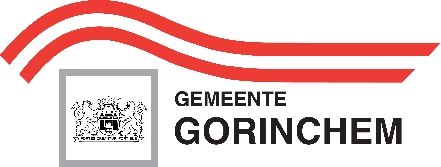 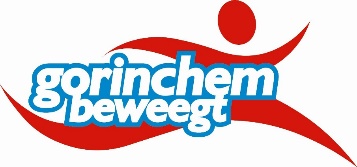 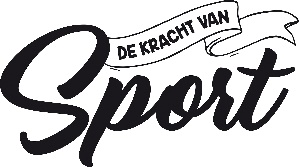 Gorinchem Beweegt materialen uitleenlijst.Naam: Adres: Postcode: Telefoon:Email: Uitleendatum:Inleverdatum:Minimaal 1 week van te voren ingevuld retourneren naar q.bartens@gorinchem.nl (Quincy) Voetbal pakket Volleybal pakket Hockey pakketCircus pakket Flag Football pakket Softbal pakketTennis pakketKnotsbal pakketTjoekbal pakket Badminton pakket Bowling pakket (2x uitleenbaar) Lacrosse We willen graag de volgende pakketten lenen:………………MateriaalAantalVoetbal 2 stuksHoedjes1 set (6 geel)Hesjes5 stuksMateriaalAantalVolleybal4 stuksVolleybalnet 2 stuksHoedjes 1 set (6 oranje, 6 geel)MateriaalAantalHockeystick12 (6 geel, 6 rood)Hockeybal 3 stuksMateriaalAantalRugbyballen2 stuksSet met tackellinten + uitleg1 set (5 geel, 5 rood) Hoedjes1 set  (6 gele)Uitleg 1 MateriaalAantalSoftbal 3 stuksSoftbal knuppel3 stuksSlagbal handschoen L14 stuks Slagbal handschoen R2 stuksSoftbal honk3 stuksPitcher honk1 stukThuis honk1 stukMateriaalAantalMini tennis netjes2 stuksMini tennis rackets10 stuksTennisballen5 stuksHoedjes8 geel, 8 roodMateriaalAantalKnotsen1 set (5 blauw 5 geel)Knotsballen2 stuksGrote hoedjes4 stuks Uitleg1 stukMateriaalAantalTjoeks2 stuksBallen2 stuksHoedjes1 set (8 blauw)Uitleg1 stuk MateriaalAantalSpeedminton set4 racketsBadmintonracket 8 racketsShuttle1 buis normaal (5 shuttles) 1 buis speedminton (4 shuttles)MateriaalAantalKegels10 stuksBallen1 stukUitleg 1 stukMateriaalAantalSticks 5 rood & 5 blauwBallen2 stuksMateriaalAantal op voorraadAantal op voorraadAantal te lenen :BallenVerschillende ballenOp aanvraagOp aanvraagPionnenPion klein1010HoedjesSetSetAtletiekDiscus 5 stuks5 stuksKogelstoot bal3 vrouw, 2 man3 vrouw, 2 manLoopladder1 stuk1 stukLong jump mat1 stuk1 stukStartblokken5 sets5 setsBuitenspelenHoepels1 set1 setLoopemmertje1 set1 setTouwtrektouw1 stuk1 stukPittenzakjes10 stuks10 stuksJeu de boules 1 set 1 set Zakloop zakken3 stuks3 stuksStelten 1 paar 1 paar Step 1 stuk1 stukFrisbee2 hard, 2 soft2 hard, 2 softLoopbaan  1 baan (3 klein 3 groot)1 baan (3 klein 3 groot)Ballenwerpers1 stuks1 stuksDiversLintjes 10 geel, 10 rood10 geel, 10 roodGrote dobbelsteen2 stuks2 stuksHandnetjes (oog/hand coördinatie) 6 netjes + 3 ballen6 netjes + 3 ballenBamboestokken 2 setten2 settenDoelenGroot 4 (2 geel/2 wit)4 (2 geel/2 wit)Klein33Badminton netBadminton net1 stuk1 stuk1 stukPalenPalen2 stuks2 stuks2 stuks